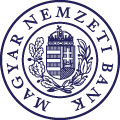 Bejelentő űrlapElektronikus Aláíró bejelentése/törléseBejelentő űrlapElektronikus Aláíró bejelentése/törléseBejelentő űrlapElektronikus Aláíró bejelentése/törléseBejelentő űrlapElektronikus Aláíró bejelentése/törléseBejelentő űrlapElektronikus Aláíró bejelentése/törléseBejelentő űrlapElektronikus Aláíró bejelentése/törléseElektronikus Aláíró adatai:Elektronikus Aláíró adatai:Elektronikus Aláíró adatai:Elektronikus Aláíró adatai:Elektronikus Aláíró adatai:Elektronikus Aláíró adatai:Elektronikus Aláíró adatai:Elektronikus Aláíró adatai:Bejelentő szervezet tölti kiBejelentő szervezet tölti kiBejelentő szervezet tölti kiNeve:Neve:Neve:Neve:Neve:E-mail címe:E-mail címe:E-mail címe:E-mail címe:E-mail címe:Az email címhez tartozó nyilvános kulcsAz email címhez tartozó nyilvános kulcsAz email címhez tartozó nyilvános kulcsAz email címhez tartozó nyilvános kulcsAz email címhez tartozó nyilvános kulcsAz email címhez tartozó nyilvános kulcsAz email címhez tartozó nyilvános kulcsAz email címhez tartozó nyilvános kulcsAz email címhez tartozó nyilvános kulcsAz email címhez tartozó nyilvános kulcsAz email címhez tartozó nyilvános kulcskibocsátója:kibocsátója:kibocsátója:kibocsátója:egyedi azonosítója:egyedi azonosítója:egyedi azonosítója:egyedi azonosítója:Rendelkezési joggal érintett számlák:Rendelkezési joggal érintett számlák:Rendelkezési joggal érintett számlák:Rendelkezési joggal érintett számlák:Rendelkezési joggal érintett számlák:Rendelkezési joggal érintett számlák:Rendelkezési joggal érintett számlák:Rendelkezési joggal érintett számlák:Rendelkezési joggal érintett számlák:Rendelkezési joggal érintett számlák:Rendelkezési joggal érintett számlák:< Az érintett számlák számlaszámait kérjük tételesen felsorolni minden esetben.>< Az érintett számlák számlaszámait kérjük tételesen felsorolni minden esetben.>< Az érintett számlák számlaszámait kérjük tételesen felsorolni minden esetben.>< Az érintett számlák számlaszámait kérjük tételesen felsorolni minden esetben.>< Az érintett számlák számlaszámait kérjük tételesen felsorolni minden esetben.>< Az érintett számlák számlaszámait kérjük tételesen felsorolni minden esetben.>< Az érintett számlák számlaszámait kérjük tételesen felsorolni minden esetben.>< Az érintett számlák számlaszámait kérjük tételesen felsorolni minden esetben.>< Az érintett számlák számlaszámait kérjük tételesen felsorolni minden esetben.>< Az érintett számlák számlaszámait kérjük tételesen felsorolni minden esetben.>Bejelentő szervezet adatai:Bejelentő szervezet adatai:Bejelentő szervezet adatai:Bejelentő szervezet adatai:Bejelentő szervezet adatai:Bejelentő szervezet adatai:Bejelentő szervezet adatai:Bejelentő szervezet adatai:Bejelentő szervezet tölti kiBejelentő szervezet tölti kiBejelentő szervezet tölti kiBejelentő szervezet neve:Bejelentő szervezet neve:Bejelentő szervezet neve:Bejelentő szervezet neve:Bejelentő szervezet neve:Címe:Címe:Címe:Címe:Címe:Ügyfél kapcsolattartó telefonszáma:Ügyfél kapcsolattartó telefonszáma:Ügyfél kapcsolattartó telefonszáma:Ügyfél kapcsolattartó telefonszáma:Ügyfél kapcsolattartó telefonszáma:Ügyfél kapcsolattartó telefonszáma:Bejelentés tárgya:Bejelentés tárgya:Bejelentés tárgya:Elektronikus aláírási jog bejelentéseElektronikus aláírási jog bejelentéseElektronikus aláírási jog bejelentéseElektronikus aláírási jog bejelentéseElektronikus aláírási jog bejelentéseElektronikus aláírási jog bejelentéseBejelentés tárgya:Bejelentés tárgya:Bejelentés tárgya:Elektronikus aláírási jog visszavonásaElektronikus aláírási jog visszavonásaElektronikus aláírási jog visszavonásaElektronikus aláírási jog visszavonásaElektronikus aláírási jog visszavonásaElektronikus aláírási jog visszavonásaIgazolom, hogy az adatok megfelelnek a valóságnak.Igazolom, hogy az adatok megfelelnek a valóságnak.Igazolom, hogy az adatok megfelelnek a valóságnak.Igazolom, hogy az adatok megfelelnek a valóságnak.Igazolom, hogy az adatok megfelelnek a valóságnak.Igazolom, hogy az adatok megfelelnek a valóságnak.Igazolom, hogy az adatok megfelelnek a valóságnak.Igazolom, hogy az adatok megfelelnek a valóságnak.Igazolom, hogy az adatok megfelelnek a valóságnak.Igazolom, hogy az adatok megfelelnek a valóságnak.Igazolom, hogy az adatok megfelelnek a valóságnak.Kelt:Kelt:     év    hó    nap     év    hó    nap     év    hó    nap     év    hó    nap     év    hó    nap_________________________________________Cégszerű aláírás:_________________________________________Cégszerű aláírás:_________________________________________Cégszerű aláírás:_________________________________________Cégszerű aláírás:Bankszámla feletti rendelkezési jog kezdő dátuma:Bankszámla feletti rendelkezési jog kezdő dátuma:Bankszámla feletti rendelkezési jog kezdő dátuma:Bankszámla feletti rendelkezési jog kezdő dátuma:Bankszámla feletti rendelkezési jog kezdő dátuma:Bankszámla feletti rendelkezési jog kezdő dátuma:     év    hó    nap     év    hó    nap     év    hó    nap     év    hó    nap     év    hó    napBankszámla feletti rendelkezési jog záró dátuma:Bankszámla feletti rendelkezési jog záró dátuma:Bankszámla feletti rendelkezési jog záró dátuma:Bankszámla feletti rendelkezési jog záró dátuma:Bankszámla feletti rendelkezési jog záró dátuma:Bankszámla feletti rendelkezési jog záró dátuma:     év    hó    nap     év    hó    nap     év    hó    nap     év    hó    nap     év    hó    nap